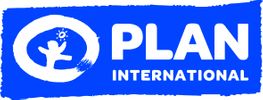 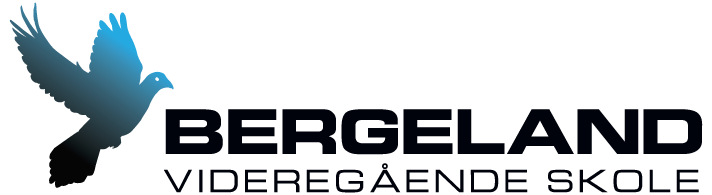 Lørdag 28.november 2020 avholder Bergeland videregående skole sin årlig bistandsdag. Skolen har Plan International Norge som sin samarbeidspartner. Elevene bidrar på ulike måter i innsamling av midler til skolen sitt prosjektet blant San-folket i Zimbabwe. San-folket  er en fattig og diskriminert minoritet.  Midlene som samles inn skal bidra til at de får tilgang til basistjenester som utdanning, helsestasjoner, rent vann, sanitære forhold og fødselsregistrering. Se skolen sin hjemmeside for mer info – bergeland.vgs.noVed å gi lønnet arbeid for en dag til en av våre elever, kan du være med å støtte vårt prosjekt. Lønnen eleven tjener betales inn til prosjektet. Minstebeløp er kr. 200,- Vipps 78780 – merkes med elevens navn eller kontonummer  8601 89 37850 – merkes med elevens navn-----------------------------------------------------------------------------------------------------------------Kvittering til arbeidsgiver fra Bergeland videregående skoleSted: ………………………… Dato: …………………………Mottatt kr. ……………… for én dags arbeide til inntekt for Plan International Norge. Signatur elev ..........................................................................       Betalt på Vipps         Betalt til konto Signatur elev ___________________________-----------------------------------------------------------------------------------------------------------------Denne delen leveres til kontaktlærerJeg forplikter meg til å bidra til med en dagsarbeid, minimum kr. 200,- Beløpet betales inn på Vipps 78780 eller kont.nr. 8601 89 37850Navn på elev  .....................................................		Klasse...................Signatur elev  .....................................................	Innbetalt beløp............Navn på arbeidsgiver  ..........................................................................